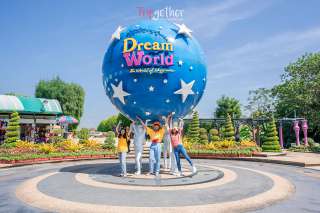 Price excludePersonal ExpenseService charge 3.5% for paying by credit card chargePRICE AND ITINERARY ARE SUBJECT TO CHANGE WITHOUT PRIOR NOTICEDREAM WORLD 
(Baht 1200.- / Per person)DREAM WORLD 
(Baht 1200.- / Per person)08.00 Pick up from the hotel

09.30 Arrive DREAM WORLD where you will experience spectacular atmosphere, enjoy its four lands of dream

12.00 International buffet lunch

13.00 Enjoy riding THE VIKINGS SHIP BUMP CAR, UFO, THUNDERBIRD SWINGCHAIR, BUMP BOAT, MONORALL, SUPER SPLASH, INDIAN BOAT, FLYING CARPET, RAPTER, VIKING, HANGING COASTER and so on you will have the fun in the dream world

15.00 Leave for bangkok

16.00 Return to the hotel